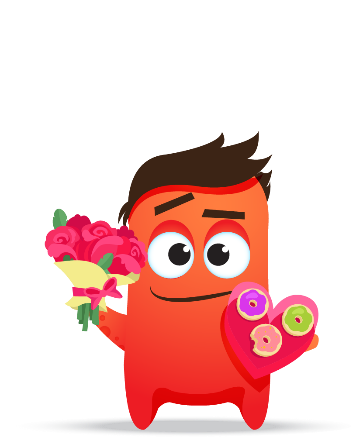 Zin van de dag: 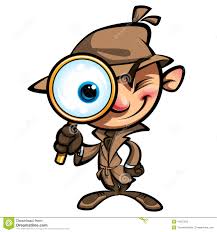 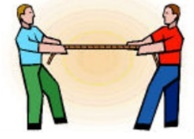 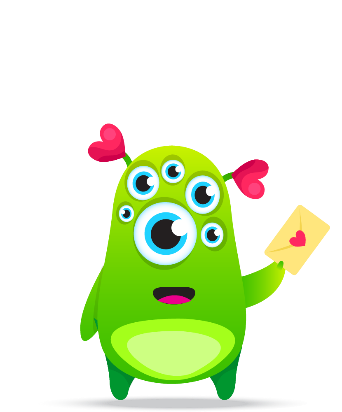 Vul in.                                            2. Hoe laat is het op de klokjes?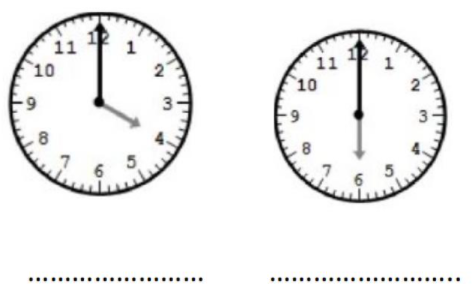 83 - 42= ……   - ……   - ……      			       =    ……   -  …… =   ……     97 - 22 = ……   - ……   - ……   		                 =    ……   -   …… =   ……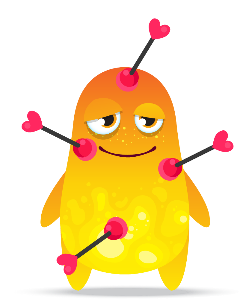 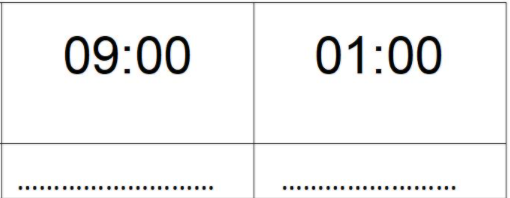      26 – 11  = ……   - ……   - ……    		                 =    ……   -   …… =   ……            Oefening in de kijker